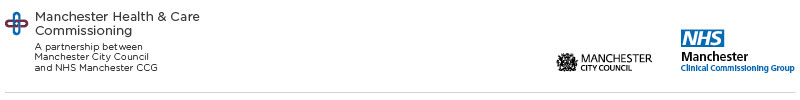  Expression of Interest FormManchester Vaccination Partnership Board- Vaccine Equity RepresentativeThe purpose of the Vaccination Partnership Board (VPB) is to ensure ‘whole system’ ownership of the Covid Vaccination Programme in Manchester, strengthening the collective system governance of the programme and ensuring coordination with related vaccination programmes.There has been significant inequity in vaccine coverage for some population groups in Manchester; particularly within Communities that Experience Racial Inequality (CERI) and for disabled people. It would therefore be beneficial for the board membership to include a local leader, from outside Manchester’s Health and Care Sector (MLCO, MHCC, MFT, Primary Care) who can;Challenge the board to ensure that assurance of programme delivery includes a health equity perspectiveEnsure the voice of communities who have been disproportionately affected by Covid-19 influences the decision making and recommendations of the boardProvide a different perspective on the board’s discussions based on their lived and professional experience and a Leader who isn’t based in the Health and Care Sector (e.g. VCSE, Academia, Other)Work collaboratively with the board in ensuring a whole system response to successful completion of the vaccination programme, facilitating partnership working with other organisations where that might be beneficialRemuneration, Time Commitment, Length of Office It is anticipated that the time requirement will be 1 day per month which will include attendance at the board. There are 2 roles being offered initially for a 6-month term but with a formal review after 2 months. The role will be remunerated at the rate of £250 per day plus reasonable travel expenses. We are particularly keen to hear from anyone who has lived experience of Racial Inequality and Disabled People. Expression of InterestFirst Name:  Last Name:Contact Telephone Number: Email Address: Organisation Name:Position/Job title: Briefly describe (i)your current leadership role  (ii) reason for your interest in the Vaccination Partnership Board and (iii) how your lived and professional experience will help you make a meaningful contribution to the Board’s objectivesWhen    complete please   send to: hrtransactions.manchester@nhs.net  by the  closing date  of  16th August 2021. ApplicantApplicantApplicantApplicantPrint Name:Signature: Date: 